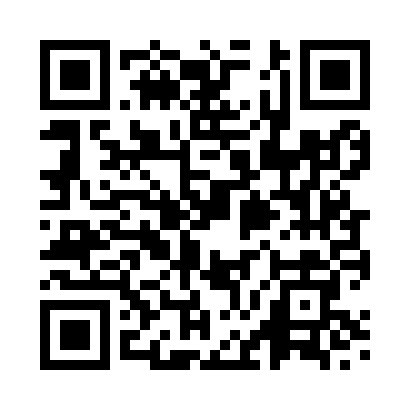 Prayer times for Blackmill, Rhondda Cynon Taff, UKWed 1 May 2024 - Fri 31 May 2024High Latitude Method: Angle Based RulePrayer Calculation Method: Islamic Society of North AmericaAsar Calculation Method: HanafiPrayer times provided by https://www.salahtimes.comDateDayFajrSunriseDhuhrAsrMaghribIsha1Wed3:485:451:116:198:3810:362Thu3:455:431:116:208:4010:383Fri3:425:411:116:218:4210:414Sat3:395:391:116:228:4310:445Sun3:365:381:116:228:4510:476Mon3:345:361:116:238:4610:507Tue3:315:341:116:248:4810:528Wed3:285:321:116:258:5010:559Thu3:255:311:116:268:5110:5810Fri3:225:291:116:278:5311:0111Sat3:195:281:116:288:5411:0312Sun3:185:261:116:298:5611:0313Mon3:185:241:116:308:5711:0414Tue3:175:231:116:318:5911:0515Wed3:165:211:116:329:0011:0616Thu3:155:201:116:339:0211:0617Fri3:155:181:116:349:0311:0718Sat3:145:171:116:349:0511:0819Sun3:135:161:116:359:0611:0920Mon3:135:141:116:369:0811:0921Tue3:125:131:116:379:0911:1022Wed3:125:121:116:389:1011:1123Thu3:115:111:116:399:1211:1224Fri3:105:101:116:399:1311:1225Sat3:105:081:116:409:1411:1326Sun3:095:071:116:419:1611:1427Mon3:095:061:116:429:1711:1428Tue3:095:051:126:429:1811:1529Wed3:085:041:126:439:1911:1630Thu3:085:041:126:449:2011:1631Fri3:075:031:126:449:2211:17